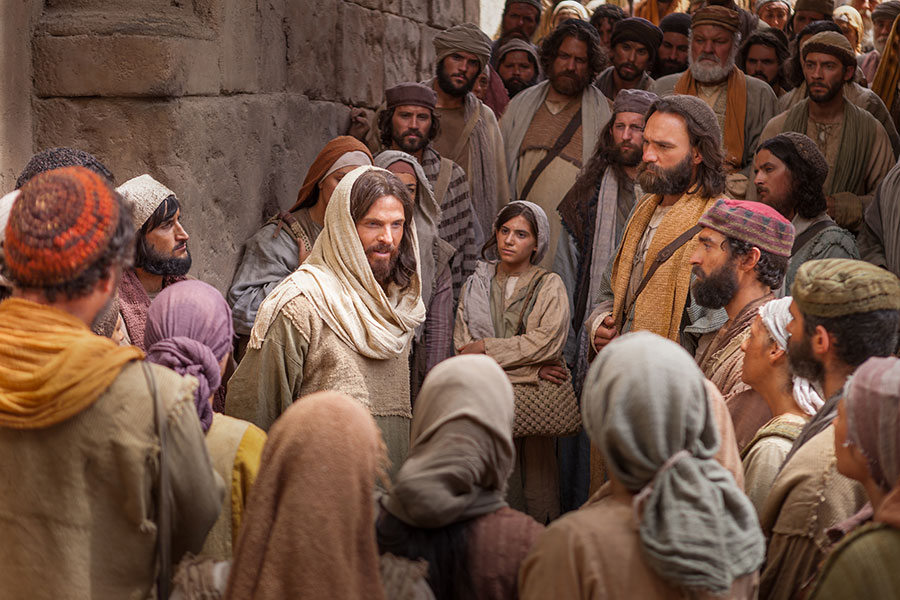  Mais uma vez, Jesus mostra quem é e a que veioAmadas irmãs, amados irmãos, que a paz do Senhor esteja com vocês!No dia 10 de junho de 2018, inicia-se a décima semana do Tempo Comum, quando damos continuidade à reflexão sobre o evangelho narrado por Marcos, cuja passagem nos apresenta o retorno de Jesus para casa, após a escolha dos doze apóstolos, onde é questionado por seus parentes, pelos escribas e pelos habitantes de Nazaré e, após se contrapor a tais questionamentos, apresenta o que Ele chama de verdadeira família. As cinco disputas travadas entre o Senhor e os fariseus narradas por Marcos em versículos anteriores aos de hoje não foram sucedidas por calmaria de relacionamento, o texto em tela é um bom exemplo da continuidade desse confronto e situa-se, ainda, na primeira parte do Evangelho segundo Mateus, onde Jesus demonstra sua preocupação com a acolhida do povo, ensinando-o e atendendo às suas necessidades, apesar das contendas evidenciadas. Marcos aproveita tais conflitos para nos trazer as palavras do próprio Jesus visando a elucidar a sua pessoa e a sua missão.Convidamos todas e todos vocês a lermos juntos e refletirmos sobre o texto narrado por Marcos escolhido para a leitura do dia (10 de junho).20E voltou para casa. E de novo a multidão se apinhou, de tal modo que eles não podiam se alimentar. 21E quando os seus tomaram conhecimento disso, saíram para detê-lo, porque diziam: “Enlouqueceu!” 22E os escribas que haviam decido de Jerusalém diziam: “Está possuído por Beelzebu”, e também “É pelo principie dos demônios que Ele expulsa os demônios”. 23Chamando-os para junto de si, falou-lhes por parábolas: 24Se um reino se divide contra si mesmo, tal reino não poderá subsistir. 25E se uma casa se divide contra si mesma, tal casa não poderá manter-se. 26Ora, se Satanás se atira contra si próprio e se divide, não poderá subsistir, mas acabará. 27Ninguém pode entrar na casa de um homem forte e roubar os seus pertences, se primeiro não amarrar o homem forte; só então poderá roubar e sua casa. 28“Na verdade Eu vos digo: tudo será perdoado aos filhos dos homens, os pecados e todas as blasfêmias que tiverem proferido. 29Aquele, porém, quem blasfemar contra o Espírito Santo, não terá remissão para sempre. Pelo contrário, é culpado de uma pecado eterno”. 30É porque eles diziam: “Ele está possuído por um espírito impuro”. 31Chegaram então sua mãe e seus irmãos e, ficando do lado de fora, mandaram chamá-lo. 32Havia uma multidão sentada em torno dele. Disseram-lhe: “Eis que tua mãe, teus irmãos e tuas irmãs estão lá fora e te procuram”. 33Ele perguntou: “Quem é minha mãe e meus irmãos?” 34E, repassando com o olhar os que estavam sentados ao seu redor, disse: “Eis a minha mãe e os meus irmãos. 35Quem fizer a vontade de Deus, esse é meu irmão, irmã e mãe”. (Mc 3,20-35)Evidenciam-se nesta passagem três aspectos importantes para serem refletidos, os quais serão abordados individualmente, todos eles apontando para a plenitude divina existente em Cristo Jesus.O primeiro deles, evidenciado logo no início da passagem em epígrafe, mostra, novamente, um Jesus itinerante, situação apresentada por boa parte do Evangelho de Marcos. Não um andarilho, sem rumo e sem destino, mas o Filho do Homem que se encarnou para nos trazer a Verdade, por palavras e atitudes. Não alguém que espera a chegada dos interessados para vê-lo e ouvi-lo, mas o Deus vivo que veio até nós, proativamente, em busca de nossa redenção, de nossa salvação. É o nosso Pastor, que veio buscar suas ovelhas perdidas. Depois de estar no deserto, Jesus volta para Galileia e mantem-se sempre em movimento, testemunhando sua paixão por comunicar a Boa Nova de Deus: “Cumpriu-se o tempo, e o Reino de Deus está próximo Arrependei-vos e credes no Evangelho” (Mc 1,15). A infatigável vida itinerante de Jesus é narrada de diferentes formas, curando os doentes, consolando os abatidos, libertando os oprimidos, movido sempre pela compaixão e manifestando continuamente a bondade de Deus.No Evangelho de Marcos hoje abordado, a este Jesus caminhante, ao volta para sua casa, aproxima-se um grande grupo de pessoas e nesse contingente encontravam-se alguns dos seus parentes que, igualmente a muitos, não compreendendo suas palavras, tampouco sua mensagem, bem como julgando-O fora de si, tentavam persuadi-lo a suspender sua jornada. Vejamos, se mesmo os mais próximos ainda não conseguiam compreende-Lo, tampouco vê-Lo em sua inteireza, muito menos aqueles que se sentiam agredidos e ameaçados por sua Boa Nova. Estes, então, especificamente os fariseus, chegam a afirmar que o poder de Jesus para curar e expulsar os demônios estava sustentado no mal, citando, para tanto, a figura de Beelzebu, divindade mitológica, de origem filisteia e cananeia, apontado como o próprio diabo. E ai começamos a refletir sobre a segunda parte da nossa passagem.Eis mais uma controvérsia com os escribas, desta vez relacionada à origem do poder de Cristo Jesus. Diante da tentativa dos fariseus de instigar a multidão para ver Jesus vinculado ao príncipe dos demónios, Cristo, por meio da parábola do reino dividido (vv. 23-25), demonstra a impossibilidade de pertencer ao reino de Satanás, pois um reino dividido jamais poderia avançar exitosamente contra o inimigo (vv. 26-27). Jesus, não apenas destrói o pífio argumento de estar mancomunado com o mal, como ainda afirma que “tudo será perdoado aos filhos dos homens, os pecados e todas as blasfêmias que tiverem proferido, porém, quem blasfemar contra o Espírito Santo, não terá remissão para sempre. Pelo contrário, é culpado de uma pecado eterno” (vv. 28-29). Tal afirmativa gera arrepios aos crentes reflexivos ainda hoje. O que seria “blasfemar contra o Espírito Santo”? A Bíblia não nos esclarece explicitamente o que é a blasfêmia contra o Espírito Santo, mas, pelo contexto, podemos tentar entender o que seja.De início, tenhamos em mente que blasfemar representa insultar, ofender a divindade, ou o que é considerado sagrado. Pode até ser a não aceitação de sua existência, pelo não acolhimento de sua presença e poder.Percebamos, assim, que tal assertiva de Jesus contrapõe-se a afirmativa de alguns de que Ele estaria “possuído por um espírito impuro” para realizar seus milagres (v. 30). Dessa forma, Cristo nos dá a entender que a blasfêmia contra o Espírito Santo a que Ele se referia seria a negação da verdadeira identidade divina de Jesus, associando-O aos demônios. Isto é, caso não seja reconhecido o poder de Jesus para expulsar demônios, de vencer as forças do mal e de perdoar pecados, refutando, assim, o seu poder divino e redentor, questionando a sua obra salvadora, estaria se blasfemando contra o Espírito Santo. Fica-nos claro que não se trata de um pecado contra a pessoa do Espírito Santo, contra a terceira pessoa da Santíssima Trindade, mas sim contra a obra de Jesus e à revelação da Graça e Glória de Deus em sua pessoa. É o não reconhecimento da própria divindade, a não aceitação da palavra e das obras dela advindas como sendo o verdadeiro caminho para salvação. Como poderia haver caminho de volta caso tal atitude fosse mantida? Como poderia haver aceitação, acolhida e vínculo divino, a alguém que não as deseja? Como poderia haver perdão e redenção àqueles que neles não acreditam? Lembremo-nos da pregação apostólica de Paulo aos Coríntios: “ninguém, falando sob a ação divina, pode dizer: Jesus seja maldito e ninguém pode dizer: Jesus é o Senhor, senão sob a ação do Espírito Santo.” (1Cor 12,3)Pelo exposto, o pecado contra o Espírito Santo é o rejeitar da força reconciliadora de Deus ao se revelar na atuação de Jesus, especificamente ao vencer o mal. Cremos na pessoa de Cristo como sendo a encarnação da misericórdia de Deus e na inexistência de algo que não possa ser perdoado por Deus, mas o referido pecado, a citada blasfêmia, traz em seu portador a própria recusa do perdão, por não reconhecer sua possibilidade.Lembremo-nos de que para os fariseus havia uma luta permanente para governar o mundo entre o espírito do mal (demônio) e o espírito do bem (Deus) e que, à época, o governo estava nas mãos do primeiro, razão pela qual da existência de tantas súplicas para que o Senhor enviasse seu Espírito para renovar a face da terra (p.ex. Sl 104,30). Sem dúvida, como consequência da vinda do Espírito, haveria a fidelidade e o pertencimento ao Senhor daqueles que O acolhessem. Vejamos o belo texto do profeta Ezequiel, como exemplo:25Borrifarei água sobre vós e ficareis puros; sim, purificar-vos-ei de todas as vossas imundícies e de todos os vossos ídolos imundos. 26Dar-vos-ei um coração novo, porei no vosso íntimo um espírito novo, tirarei do vosso peito o coração de pedra e vos darei um coração de carne. 27Porei no vosso íntimo o meu espírito e farei com que andeis de acordo com os meus estatutos e guardeis as minhas normas e as pratiqueis. 28Então habitareis na terra que dei a vossos pais: sereis o meu povo e eu serei o vosso Deus; 29libertar-vos-ei de todas as vossas impurezas. (Ez 36,25-29)O espírito novo a ser colocado no íntimo dos crentes é a razão de transformação, renovação e libertação. A descrença neste espírito é a negação de toda salvação prometida, é o não aceitar do pertencimento a Deus.Não podemos deixar de nos atentar para as palavras do próprio Jesus, narradas por Lucas, ao iniciar sua vida pública em Nazaré: “O Espírito do Senhor está sobre mim, porque ele me ungiu para evangelizar os pobres; enviou-me para proclamar a remissão aos presos e aos cegos a recuperação da vista, para restituir a liberdade aos oprimidos.” (Lc 4,18) O Espírito do Senhor era quem conduzia o próprio Cristo Jesus. Blasfemar contra este Espírito é negar tudo que Jesus disse e fez, não aceitando qualquer vinculação entre Eles e com cada um de nós.O terceiro aspecto a ser considerado refere-se à afirmação de Jesus quando mostra quem é a sua família, não levando em conta os laços familiares humanos sanguíneos. Tal ligação fica estabelecida pelas atitudes diante da “vontade de Deus” (v. 35) e não pela consanguinidade, atitude esta que define, além da relação familiar com Jesus, a sua próprio identidade, ou seja, para fazer parte da família de Jesus, faz-se necessário ter a mesma atitude que Ele tem diante da vontade de Deus. Lucas, em seu Evangelho, traz-nos a fala de Jesus dizendo que os seus parentes “são aqueles que ouvem a palavra de Deus e a põem em prática” (Lc 8,21). Assim sendo, ser cristão não significa apenas dizer-se cristão, mas, acima de tudo, ter a mesma atitude diante do Pai que teve Jesus. Eis a constituição de uma nova família, com aqueles que conseguem entrar na intimidade de Jesus, com olhos para ver e ouvidos para entender e, acima de tudo, discernimento e sabedoria para agir. Somos, então, convidados para, igualmente, entrarmos nesse mistério, fazermos parte dessa família, todos nós, não havendo, a prioristicamente, eleitos ou excluídos, basta que desejemos ter essa intimidade com Cristo, ouvindo a palavra de Deus e a concretizando em nosso cotidiano.Que a paz do Senhor esteja sempre presente em sua vida.Um fraterno abraço,Rev. Frei João Milton.